									           Date: 3 August 2017Spot Admission Guidelines for I Year B.Tech CourseApplications are invited to seek admission through spot admission in I year B.Tech course for the academic year 2017-18. All the interested  candidates need to apply with prescribed application form along with enclosures on or before 11.00 am of  5 August 2017 (Saturday).Application form and guidelines may  be collected from the admission cell of the college or may also be downloaded from the college website: www.brecw.ac.inThe Spot Admission counselling will be held on 5 August 2017(Saturday) at 11.30 am in the order of merit list obtained based on  the candidatesapplied for spot admission.The left over vacancies after final phase of Counselling are to be filled as per the spot admission guidelines notified by the convenor, TSEAMCET-2017. The vacancies are to be filled at first with those qualified in TSEAMCET-2017 and possessing 45 % (44.5% and above can be taken as 45%) marks in group subjects in respect of other than SC/ST/BCs and 40% (39.5% and above can be taken as 40%) marks in group subjects in respect of BC/SC/STs are eligible. 
If the vacancies are still left, candidates without TSEAMCET-2017 Rank and passed intermediate or its equivalent examination with the percentage of marks indicated above shall be considered.Candidate belonging to other state and completely studied there (Other State) only and whose parents belong to other state and residing there only is not eligible for admission. She cannot be considered even as Non-Local (NL) candidate to Telangana State for admission and ratification will not be given for such cases if they admit the candidate by violating the guidelines issued. Further the candidates admitted during institutional spot admissions are to be informed that their spot admissions are subject to ratification by the Convenor, TSEAMCET-2017 Admissions. If the candidate is not ratified for certain technical reasons, she will forfeit the seat.  Page: 1 of 2The registered applicants are advised to bring the following documents in original certificates and two photocopies at the time of counselling on 05.08.2017(i) Eamcet-2017 Rank Card  (ii) Intermediate (10+2) Marks Sheet(iii) SSC Certificate (iv) Study certificates from VI to XII(v) Transfer Certificate     (vi) Caste Certificate, if applicable(vii) Residence Certificate, if applicable 	(viii) Four (4) Passport size colour photographs (ix) A crossed bank demand draft for Rs 55,500 drawn in favour of Bhoj        Reddy Engineering College for Women, payable at Hyderabad or Challan        can be paid in the college campus towards annual tuition fee and other        fee for the first academic year of 2017-18.Rama Reddy, SecretaryBhoj Reddy Engineering College for WomenPage: 1 of 2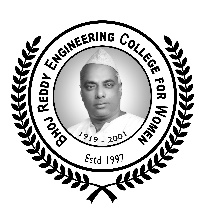 Bhoj Reddy Engineering College for Women(Sponsored by Sangam Laxmibai Vidyapeet, approved by AICTE and affiliated to JNTUH)Vinaynagar, Santoshnagar Crossroads, Saidabad,  – 500 059Phones: 040-24531725 / 7282  Fax: 040-2453 7281 Email: principal@brecw.ac.in Website: www.brecw.ac.in